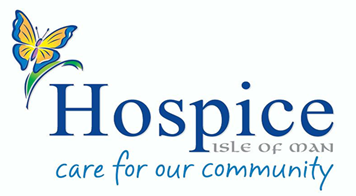 JOB DESCRIPTION & PERSON SPECIFICATIONPURPOSE OF ROLE:The Head of People & Culture will be a true partner to the Chief Executive and Senior Leadership Team and will have significant experience in HR enabling Hospice to achieve our commitment to celebrate diversity, challenge inequality and build an inclusive workforce and environment to support our people strategically in terms of their wellbeing and in their day-to-day impact, and driving the education plans for the delivery of Hospice Influenced Care.  You will be  strong in HR and  responsible for providing a comprehensive HR service to the organisation, covering all the people aspects that you would expect to see within a progressive employer on the Isle of Man i.e., Recruitment, Reward, Performance Management, Employee Engagement, Health & Safety etc. Responsible for all workforce HR policies and practices as well as training & development activities, including mandatory and professional requirements. The job holder will be responsible for providing professional leadership and guidance to the team in respect of HR issues within the organisation. Provide direct support and guidance to the CEO and Leadership teams on HR matters and ensure effective and efficient delivery of people related objectives across the organisation. Drive equality and diversity within the organisation and be a proactive champion for continued cultural change and improvement in people practices within Hospice.Undertake and contribute to a variety of projects and people related activities within the organisation.Work closely with the Director of Communications & Engagement on people engagement initiatives and the development of the Hospice cultureKEY DUTIES- what you will do:Manage the HR and training team to deliver outstanding service to the organisation Lead the attraction and retention of high calibre candidates for positions within Hospice IOM, to ensure our ability to meet service demandsWork with the leadership teams and relevant committees to drive people satisfaction and moral across the organisation, which are measured on a regular basis to drive change initiativesSupport and drive cultural and people engagement activities to enhance and improve Hospice IOM’s position as an employer of choice Drive continued learning and development opportunities for all Hospice people and ensure the effective and efficient utilisation of the opportunities available to us to maintain and build capabilities for Hospice Influenced CareMonitor and support any performance, sickness and disciplinary issues within the organisation to achieve required outcomesEnsure all employment laws and regulatory requirements are met by the team and fulfil our obligations and aspirations with regards to equality, diversity, risk, wellbeing and Health and safetyDrive the embedding of the new HR system development, “Mie Trent”, to ensure we maximise its benefits and efficiency for the organisationProvide support and coaching to colleagues across the businessManage competing demands and prioritise workload on a daily basisMost challenging part of the job:Driving consistency in people policies and practices across the organisationThe nature of the services Hospice provides can be challenging and highly emotional and requires a high degree of personal emotional intelligence and resilience Taking others through the change curve and engaging them in the required change journey Managing a complex set of demands and requirements Requirement for concentration when preparing reports and coping with interruptionsWhat we need you to have: our Person Specification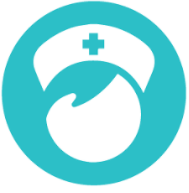 Clinical Staff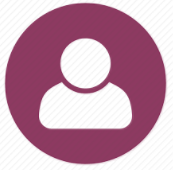 Non-Clinical Staff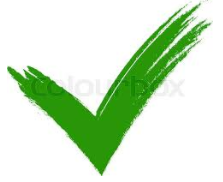 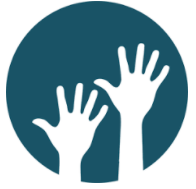 Volunteers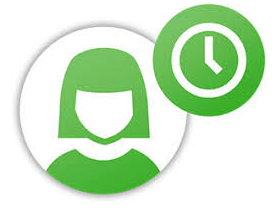 Flexi-Bank StaffROLE:	Head of People & Culture (12 month position with the possibility of becoming permanent)REPORTS TO:Chief ExecutivePAY BAND:Depending on Experience LOCATION:Hospice Headquarters IOMQualifications:Is it essential or desirableHow we will assessEducated to degree level or relevant professional/business qualification and CIPD level 5 or equivalentEssential( A&D)Experience:Experience:Experience:Minimum 5 years’ experience as an HR professional in a similar level role in a complex organisationEssential(A.I.T)Operational managerial experience and capabilitiesIn depth knowledge of legal and employment regulations Essential(A.I.T)Experience and capabilitiesAbility to manage resources and to provide services within defined resource limitationsEssential(A.I.T)Clear track record of deliveryProven track record of motivational leadership to staff and volunteers through an inclusive management styleDesirable (A.I.T)Clear track record of results and demonstrable leadership styleSkills/Competencies:Skills/Competencies:Skills/Competencies:Experience of driving and participating in change programmesEssential(A.I.T)Excellent communication and presentation skillsEssential(A.I.T)Demonstrable commitment to and achievement of diversity and equality resultsEssential(A.I.T)High levels of planning and organisational skillsEssential(A.I.T)Capability to work under pressure, meet deadlines and deliver organisational prioritiesEssential(A.I.T)Ability and drive to work effectively with colleagues, other HR and external professionals and the Board of GovernorsEssential(A.I.T)Personal Qualities/Behaviours:Personal Qualities/Behaviours:Personal Qualities/Behaviours:Demonstrates commitment and willingness to go the extra mile to achieve the desired outcomesEssential(A.I.T)Tenacious and confident Essential(A.I.T)Can do approach and inspirational style Essential(A.I.T)Collaborative willing to share knowledge and experienceEssential(A.I.T)Treats others with dignity and respectEssential(A.I.T)Desire to continuously learn and develop as an HR professionalEssential(A.I.T)Other:Other:Other:How we will assess youHow we will assess youHow we will assess youHow we will assess youA   Application & CVI   During your interviewD   When you produce          your documentsT   Test to assess your       practical competence